GREENWOOD PUBLIC SCHOOL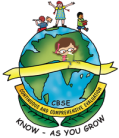 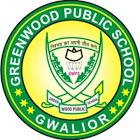 ADITYAPURAM, GWALIORSESSION 2023-24		:		SYLLABUS FOR THE MONTH OF AUGUST	  		:      CLASS-NURSERYGREENWOOD PUBLIC SCHOOLADITYAPURAM, GWALIORSESSION 2023-24		:		SYLLABUS FOR THE MONTH OF AUGUST	 		:           CLASS-LKG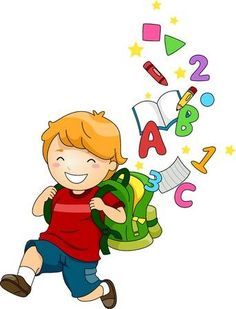 GREENWOOD PUBLIC SCHOOLADITYAPURAM, GWALIORSESSION 2023-24		:		SYLLABUS FOR THE MONTH OF AUGUST	 		:  	   CLASS-UKGSUBJECTSSYLLABUSACTIVITY + USE OF ICTPARENTS INVOLMENTENGLISH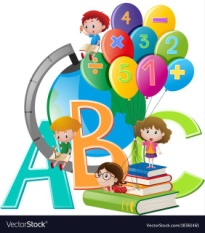 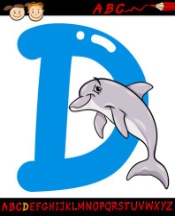 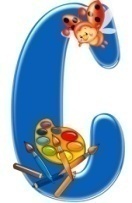 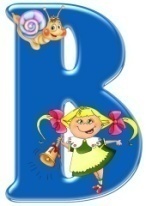 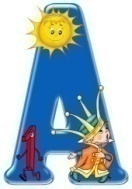 ORAL:Rhymes- 1. Mummy and Daddy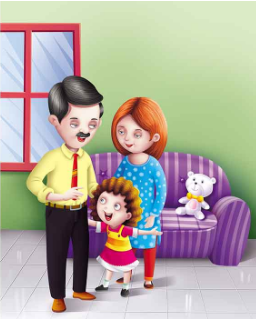 2. Twinkle, TwinkleSentence Structure-1-Sit straight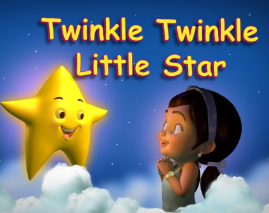  2-Stand properlyVocabulary Building- Board, chalk ,duster, Extramarks, Table, ChairRecognition- A-FWRITTEN:Alphabets- C,DWorkbook- Page no. 11-12Rhymes- 1.  . Mummy and Daddyhttps://www.youtube.com/watch?v=cRh3SwRGHCA2.  Twinkle, Twinklehttps://www.youtube.com/watch?v=-JRJibhgwUQ 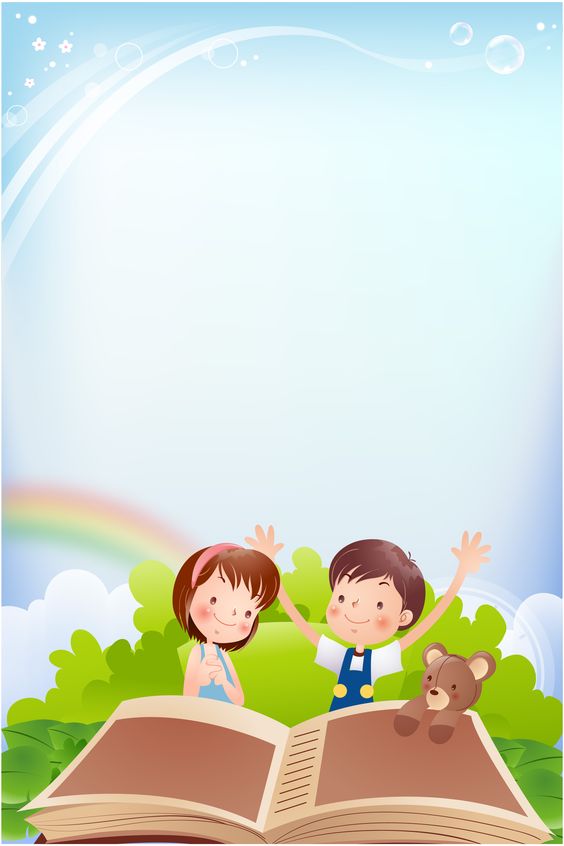 Activity Work‘Look and Identify’ Game will be played for the recapitulation of the letters and their related objects. Learners will be asked to look and identify the objects as shown by the teacher.‘Show and Tell’ Picture Reading ActivityHelp your child in learning rhymes.Help your child in doing his/her homework.Motivate your child to use the vocabulary words in daily life.SUBJECTSSYLLABUSACTIVITY + USE OF ICTPARENTS INVOLMENT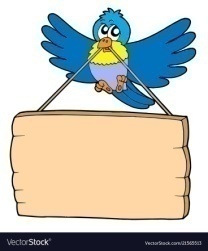   HINDI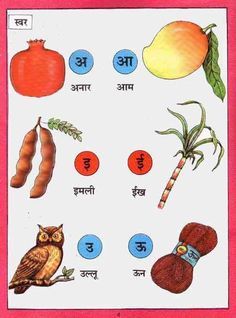 ekSSf[kd%&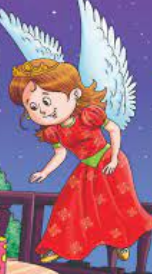 dfork,¡& 1-  ijh 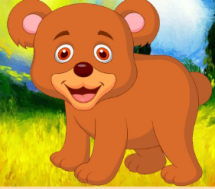 2-  Hkkyw Loj o.kZ& v& ÅokD; jpuk& eSa jkst Ldwy tkrk@tkrh g¡w Av{kjksa dh igpku&  v& Åfyf[kr lajpuk& b , bZv{kj ys[ku& ist ua- 2 ls 7Loj o.kZekyk xhrdfork&ijhhttps://www.youtube.com/watch?v=0Twgj4gNZx4 dfork&Hkkywhttps://www.youtube.com/watch?v=H5xUkFCy3-kActivity workdforkvksa dks lLoj okpuÞns[kks vkSj crkvksaÞ [ksy ls fp=ksa dks igpkudj crk,¡AcPpksa dks Lojksa ls lacaf/kr fp=@oLrq,¡ igpkuusa esa lgk;rk djsaAcPpksa dks dfork fofHkUu Hkkoksa rFkk eqnzkvksa lfgr ;kn djkus ds fy, çksRlkfgr djsaA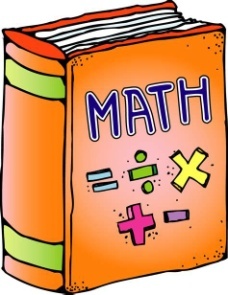 ORAL: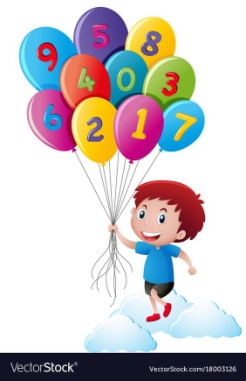 1. Counting from 1-10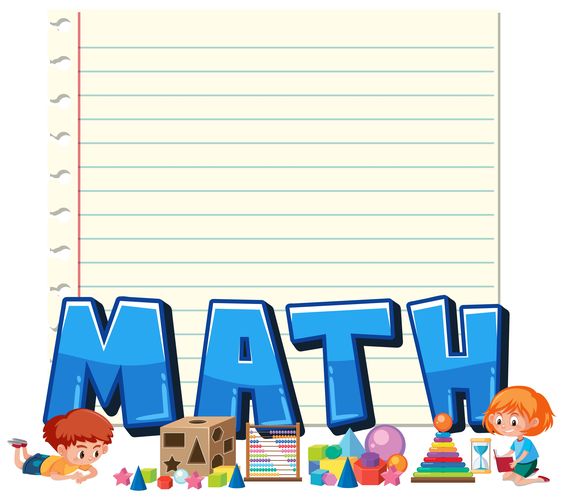 WRITTEN: Counting 4, 5Workbook- Page no. 17-31Counting Songhttps://www.youtube.com/watch?v=JT0MmZcJ2VwIntroduction to Shapes through “Shapes song”https://www.youtube.com/watch?v=QBD7CB-rroo Activity Work‘Look and Identify’ Game related to ‘Big-Small’ objects, ‘Fat-Thin’ objects, ‘Up-down’ objects, etc.Learners will be asked to count the objects asked by the educator.Motivate your child in counting objectsHelp your child in learning counting.SUBJECTSSYLLABUSACTIVITY + USE OF ICTPARENTS INVOLMENTART & CRAFT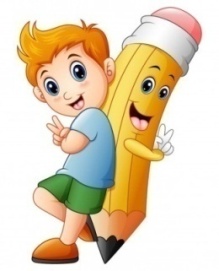 Page no. 8-9 Craft- Shapes Buddies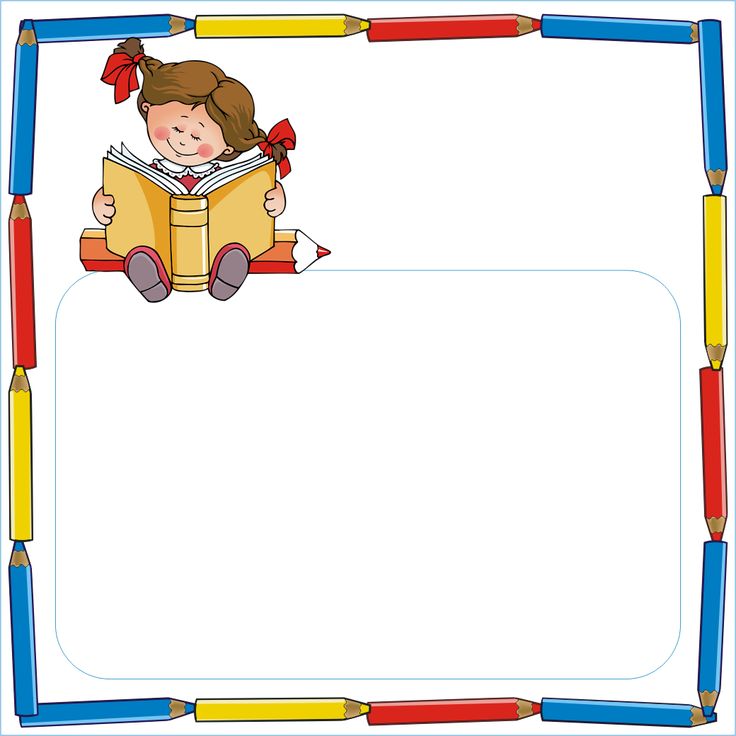 Activity WorkLook and Identify the Colours‘Cut and Paste’ Game of different objects.Help your child to identify the shapes of daily life objects.GENERAL KNOWLEDGEFESTIVALS-Holi,Diwali,Rakshabandhan,Christmas,Eid.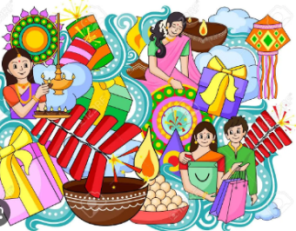 Activity WorkPaste the pictures of different festivals.Help your child to identify the fruits and vegetables.VALUE EDUCATIONWe should obey our elders.Moral Storyhttps://www.youtube.com/watch?v=MEVyl3jq_3c Make your child learn the names of family members.PHYSICAL EDUCATIONFun Games-  Running, Jumping, HoppingYogasanas- Sukhasana, TadasanaDO EXERCISE THROUGH THIS LINKhttps://www.youtube.com/watch?v=JoF_d5sgGgcTake your child to a park and play some games.DANCEPatriotic Dance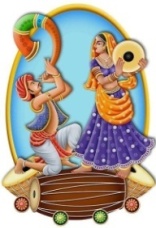 Help your child to learn good habits.Help your child in participating in school activities.MUSICNational Anthem, Shri Ram Stuti,Patriotic Songhttps://www.youtube.com/watch?v=RqQ4asI70Bghttps://www.youtube.com/watch?v=SPm-Qy5m39EHelp your child to learn the prayers.MOTOR SKILL DEVELOPMENT1. Clap your hands2. Clean your teeth3. Put on your shoes4. Pick up the bookREFER THIS LINKhttps://www.youtube.com/watch?v=wh6gt3IkRKk Help your child in practicing these skills at home.LANGUAGE DEVELOPMENTCan you help me? I am looking for my pencil., I love to play…MY SCHOOL- https://www.facebook.com/watch/?v=25316 31197059981 Make your child learn the name of school.SUBJECTSSYLLABUSACTIVITY + USE OF ICTPARENTS INVOLMENTCONVERSATIONEnglish ConversationQ-1 Name the National flag of India.Ans- TricolourQ-2 What is the name of our National Song?Ans- Vande MataramQ-3 What is the other name of India?Ans- Hindustan and Bharat.Q-4 When do we celebrate Independence day?Ans- 15th AugustQ-5 Who is the current prime minister of India?Ans- Mr. Narendra ModiHindi Conversation1- j{kkca/ku dk R;ksgkj dc euk;k tkrk gS\m& j{kkca/ku dk R;ksgkj Jko.k ekl dh iwf.kZek dks euk;k tkrk gSA2- cgu HkkbZ dks jk[kh D;ksa ck¡/krh gS\m&cgu HkkbZ dks jk[kh mldh yEch vk;q vkSj lq[kh thou dh dkeuk ls ck¡/krh gSA3- Hkkjr viuk Lora=rk fnol dc eukrk gS\m&15 vxLr A4- gekjk jk’Vªxku dkSulk gS\m&tu&x.k&eu5- gekjs jk’Vª/ot esa fdrus jax gksrs gSa\m&gekjs jk’Vª/ot esa rhu jax gksrs gSaAHelp your child in learning conversation questions.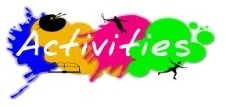 August-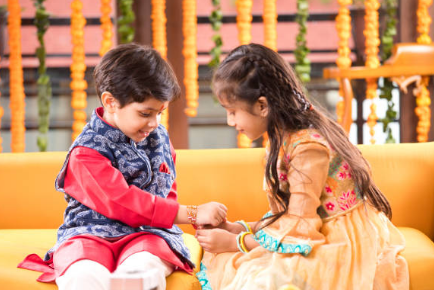 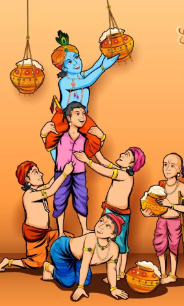 Rakhi CelebrationFancy Dress Competition (On the occasion of Independence Day)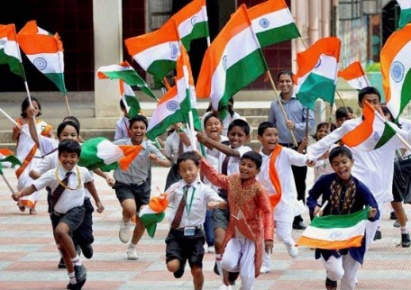 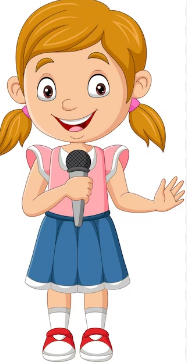 Janmashtami CelebrationPoem Explore- English Recitation CompetitionAugust-Rakhi CelebrationFancy Dress Competition (On the occasion of Independence Day)Janmashtami CelebrationPoem Explore- English Recitation Competition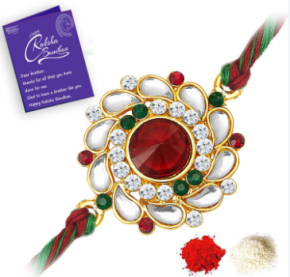 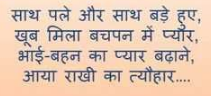 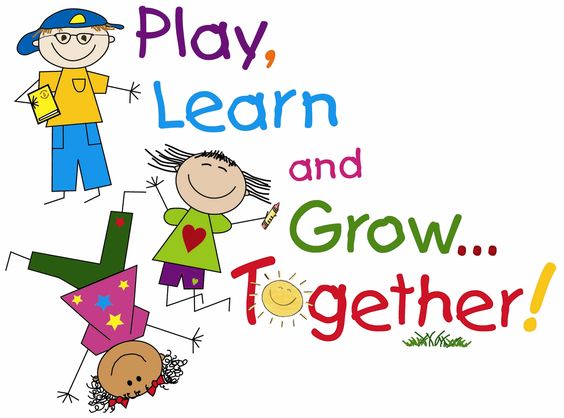 SUBJECTSSYLLABUSACTIVITY + USE OF ICTPARENTS INVOLMENTENGLISHORAL:Rhymes-1. Two little black birds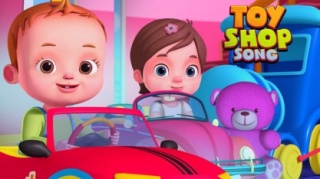 2. Bits of paper and Revision of previous rhymes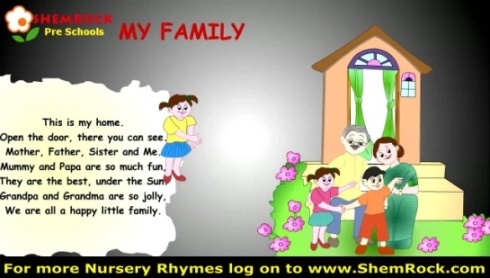 Reading-Revision of previous syllabus phonic sound of letters (A-Z), Vocabulary Building- Land, Garden, Tree, Leaves, Flowers, Water, Grass, Pipe, Wood, Fruits, Vegetables and Flower Pot WRITTEN:Revision of Previous syllabus and small cursive letters (K-O) Fill in the blanks, Circle (O) the vowels and cross (x) the consonants, write the first letter of the picture, DirectionRhymes-Two little black birds https://www.youtube.com/watch?v=YNM_65_Z_yUBits of paper and Revision of previous rhymes  https://www.youtube.com/watch?v=rFFsQyZulZ4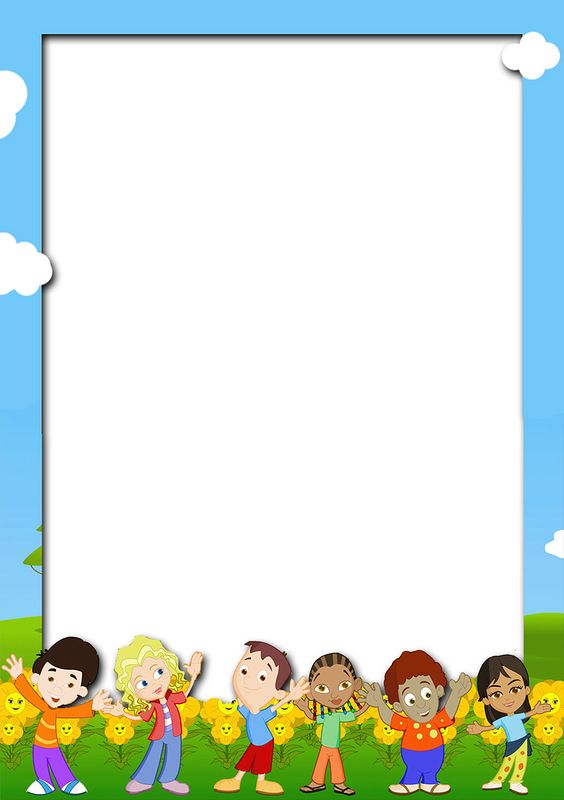 Activity Work‘Look and Identify’ Game will be played for the recapitulation of the letters and their related objects. Learners will be asked to look and identify the objects as shown by the teacher.‘Show and Tell’ Picture Reading Activity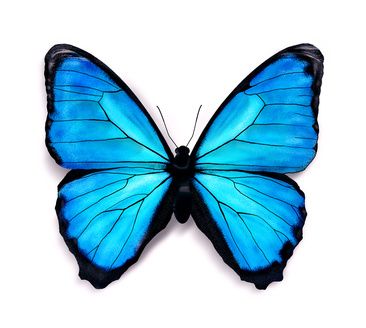 Help your child in learning rhymes.Help your child in doing his/her homework.Motivate your child to use the vocabulary words in daily life.SUBJECTSSYLLABUSACTIVITY + USE OF ICTPARENTS INVOLMENT  HINDIORAL:dfork,¡&1- lM+d,vkyw& dpkyw vksSj iqjkuh dforkvksa dk iqu% vH;kliBu&ikBu % “kCn ist ua 8&21 rdv{kjekyk& Loj ¼v ls v% rd dk iqu% vH;kl½O;atu o.kZ& d ls u rdWRITTEN:o.kZekyk& v ls .k rd dk iqu%vH;kl O;atu o.kZ &r ls u rd, [kkyh LFkku Hkfj,  tksM+h feykb,] fp= igpkudj v{kj fyf[k,] Jqrys[kdfork,¡&1- losjkhttps://www.youtube.com/watch?v=N2x3V-8CCzA2- lwjt esa gS rsjh rkyh https://youtu.be/mWvTIPl2Fl4 o.kZekykhttps://www.youtube.com/watch?v=GBWGNvHsiFs 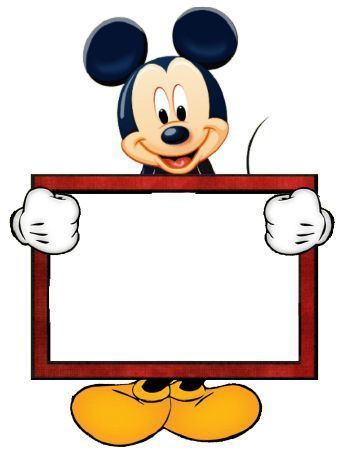 Activity Workdforkvksa dks lLoj okpuns[kks vkSj crkvksaÞ [ksy ls fp=ksa dks igpkudj crk,¡A^ns[kksa vkSj crkvks* [ksy ds tfj, o.kksaZ dks igpkub, ,oa crkb,sAcPpksa dks O;atuksa ls lacaf/kr fp=@oLrq,¡ igpkuusa esa lgk;rk djsaAcPpksa dks dfork fofHkUu Hkkoksa rFkk eqnzkvksa lfgr ;kn djkus ds fy, çksRlkfgr djsaAORAL:Revision of previous syllabus, Counting from 1- to 70, Table of 3 Spelling of 6 and 7, Days of the week, Reverse Counting from 10-01 WRITTEN:Revision of previous Syllabus Counting from 1 to 70, Number names 1-5 Table of 3, Backward counting from 10-01, Put sign >,< or =, DictationCounting-https://www.youtube.com/watch?v=B5iAW-jnkPw Table of 3-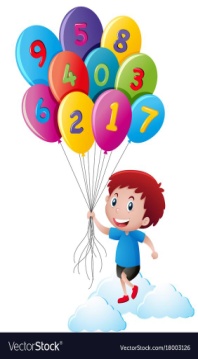 https://www.youtube.com/watch?v=C6WmxYdSzg4 Opposite Words https://www.youtube.com/watch?v=HGeuA4iJ8vI Motivate your child in counting objectsHelp your child in learning counting.Help your child in doing his/her homework.SUBJECTSSYLLABUSACTIVITY + USE OF ICTPARENTS INVOLMENTART & CRAFT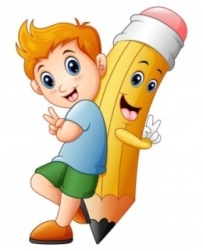 Tracing and Colouring Butterfly, Bindi Pasting and Colouring SceneryCraft- Flag MakingActivity Work ‘Cut and Paste’ Game of different objects related to rain.Help your child to identify the shapes of daily life objects.GENERAL KNOWLEDGEOral: Animals and their BabiesPlaces of Worship and Revision of Previous SyllabusActivity Work‘Cut and Paste’ Game through the pictures of parts of a plant.Help your child to identify the parts of a plant.Discuss with your child about flowers and their colours.VALUE EDUCATIONNever tell a lieMoral Storyhttps://www.youtube.com/watch?v=MEVyl3jq_3c Instil in your child the habit of speaking the truth.PHYSICAL EDUCATIONFun Games-  Running, Jumping, Hopping,Yogasanas- Sukhasana, TadasanaDO EXERCISE THROUGH THIS LINKhttps://www.youtube.com/watch?v=JoF_d5sgGgcTake your child to a park and play some games.DANCEPatriotic SongMotivate your child in participating in school activities.MUSICRakhi Song and Patriotic Songhttps://www.youtube.com/watch?v=RqQ4asI70Bghttps://www.youtube.com/watch?v=SPm-Qy5m39E Help your child in learning the prayers.LANGUAGE DEVELOPMENTGood Habits- Have a bath daily, Wear Clean Clothes, Brush your Teeth twice a day , Wash your hands before and after meal, Keep your nails trimmed.Do’s and Don’ts during Rainy SeasonUse umbrella and raincoat.Do not play in muddy water.MOTOR SKILL DEVELOPMENT1. Clap your hands2. Clean your teeth3. Put on your shoes4. Pick up the bookREFER THIS LINKhttps://www.youtube.com/watch?v=wh6gt3IkRKk Help your child in practicing these skills at home.EXPERIMENTTopic- Balloon Blow up ExperimentSUBJECTSSYLLABUSACTIVITY + USE OF ICTPARENTS INVOLMENTCONVERSATIONEnglish ConversationQ-1 Name the National flag of India?Ans- Tricolour.Q-2 What is the name of our National Song?Ans- Vande Mataram.Q-3 What is the other name of India?Ans- Hindustan and Bharat.Q-4 When do we celebrate Independence day?Ans- 15th AugustQ-5 Who is the current prime minister of India?Ans- Mr. Narendra Modi.Hindi Conversation1- j{kkca/ku dk R;ksgkj dc euk;k tkrk gS\m& j{kkca/ku dk R;ksgkj Jko.k ekl dh iwf.kZek dks euk;k tkrk gSA2- cgu HkkbZ dks jk[kh D;ksa ck¡/krh gS\m&cgu HkkbZ dks jk[kh mldh yEch vk;q vkSj lq[kh thou dh dkeuk ls ck¡/krh gSA3- Hkkjr viuk Lora=rk fnol dc eukrk gS\m&15 vxLr A4- gekjk jk’Vªxku dkSulk gS\m&tu&x.k&eu5- gekjs jk’Vª/ot esa fdrus jax gksrs gSa\m&gekjs jk’Vª/ot esa rhu jax gksrs gSaAHelp your child in learning conversation questions.August-Rakhi CelebrationFancy Dress Competition (On the occasion of Independence Day)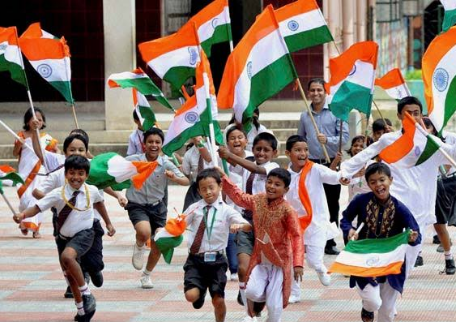 Janmashtami CelebrationPoem Explore- English Recitation CompetitionAugust-Rakhi CelebrationFancy Dress Competition (On the occasion of Independence Day)Janmashtami CelebrationPoem Explore- English Recitation CompetitionSUBJECTSSYLLABUSACTIVITY + USE OF ICTPARENTS INVOLMENTENGLISHORAL:Rhymes- 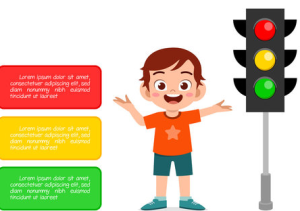 1. Traffic Light2.Rabbits Rabbits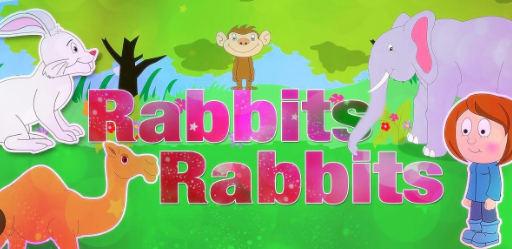 Sentence Structure- 1. It is a pencil.2. This is my classroom.3.There are 5 books in my bag.Reading- English Primer Page no.7,9,11Vocabulary Building- Flag, Kite, Garden, Temple, Church.WRITTEN:Sound of vowel I , ORhymes-Traffic Lighthttps://www.youtube.com/watch?v=8Osf1_3oKS8   Rabbits-Rabbits  https://www.youtube.com/watch?v=NsN4nL_598o  Activity Work‘Read and Tell’ Game will be played for the three letters words. Learners will be asked to read the words as shown by the teacher.Help your child in learning rhymes.Help your child in doing his/her homework.Motivate your child to read three letter words   daily at home.SUBJECTSSYLLABUSACTIVITY + USE OF ICTPARENTS INVOLMENT  HINDIdfork,¡&Xkk¡/kh th ds cUnj rhu      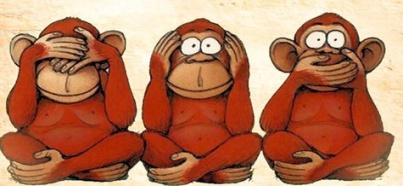 2-yky VekVj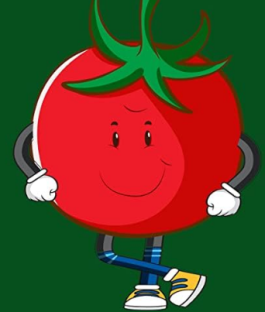 iBu ikBu& ist u. 49 ls 54 rdokD; jpuk& 1-;g ,d isafly gSA 2- ;g esjh d{kk gSA 3- esjs cLrs esa ik¡p fdrkcs gSAfyf[kr%&ikB&13% m dh ek=k ¼  q ½ikB&14% Å dh ek=k ¼ w ½o.kZekykhttps://www.youtube.com/watch?v=GBWGNvHsiFs nks v{kj okys “kCnhttps://www.youtube.com/watch?v=eiiahBq5Zt0 rhu v{kj okys “kCnhttps://www.youtube.com/watch?v=3avCy9Kd1Og pkj v{kj okys “kCnhttps://www.youtube.com/watch?v=V86T7a6rArs  Activity Workdforkvksa dks lLoj okpuns[kks vkSj crkvksaÞ [ksy ls fp=ksa dks igpkudj crk,¡A^ns[kksa vkSj crkvks* [ksy ds tfj, fcuk ek=k okys ‘I dks if<+, ,oa crkb,sAcPpksa dks fcuk ek=k okys “kCnksa dks i<+us esa lgk;rk djsaAcPpksa dks dfork fofHkUu Hkkoksa rFkk eqnzkvksa lfgr ;kn djkus ds fy, çksRlkfgr djsaASUBJECTSSYLLABUSACTIVITY + USE OF ICTPARENTS INVOLMENTORAL: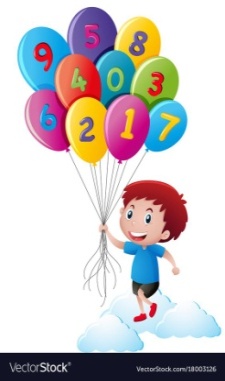 1. Counting from 1-2002. Tables – 03,4,53. Number names from 31 to 50WRITTEN:Counting from 151 to 200Number names from 21 to 40Table of 5Counting-https://www.youtube.com/watch?v=B5iAW-jnkPw Table of 2-https://www.youtube.com/watch?v=VKJ9cCQgPdc Table of 3-https://www.youtube.com/watch?v=v10unhK-3uU Number Nameshttps://www.youtube.com/watch?v=LyvQ6pc7JSA Activity Work‘Look and Identify’ Number Game‘Count and Tell’ Game. Learners will be asked to count the objects asked by the educator.‘Dodging’ Game from the table of 2, 3 and 4Motivate your child in counting objectsHelp your child in learning counting.Help your child in doing his/her homework.EVS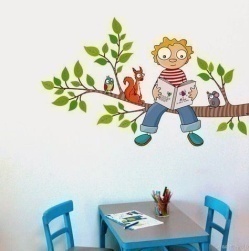 ORAL:To Keep Healthy, Everyday we must:-Brush our teethTake a bathCut the NailsComb the HairExercises- Skipping, Jumping, Running, Swimming, P.T, Postures.WRITTEN:Our Daily WearTime SenseBody Partshttps://www.youtube.com/watch?v=SUt8q0EKbmsGood Habits and Good Mannershttps://www.youtube.com/watch?v=gwEgTQxZgw8 Help your child in doing his/her homework.Help your child to identify the body parts and ask their functions.Teach your child some good habits.ART & CRAFTPage no. 8,9,10Craft- Flag Making,Eco-Friendly Rakhi Making Activity.Activity Work ‘Cut and Paste’ Game of different objects.Help your child to identify the daily life objects.PHYSICAL EDUCATIONFun Games-  Running, Jumping, HoppingYogasanas- Sukhasana, TadasanaDO EXERCISE THROUGH THIS LINKhttps://www.youtube.com/watch?v=JoF_d5sgGgcTake your child to a park and play some games.DANCEPatriotic DanceHelp your child in  participating in the school activities.MUSICNational Song, Shri Ram Stuti,Patriotic Songhttps://www.youtube.com/watch?v=RqQ4asI70Bghttps://www.youtube.com/watch?v=SPm-Qy5m39EHelp your child in learning the National Anthem & Song.EXPERIMENTTopic- Balloon Blow up ExperimentSUBJECTSSYLLABUSACTIVITY + USE OF ICTPARENTS INVOLMENTGENERAL KNOWLEDGEVegetables, Animals, FamilyActivity Work‘Cut and Paste’ Game of different objects.Help your child identify the flowers, colours and shapes.VALUE EDUCATIONHelp your friendsMoral Storyhttps://www.youtube.com/watch?v=ziXvFCKEGqM Teach your child to obey the elders.MOTOR SKILL DEVELOPMENT1. Clap your hands2. Clean your teeth3. Put on your shoes4. Pick up the bookREFER THIS LINKhttps://www.youtube.com/watch?v=wh6gt3IkRKk Help your child in practicing these skills at home.LANGUAGE DEVELOPMENTGood Habits- Have a bath daily, Wear Clean Clothes, Brush your Teeth twice a day , Wash your hands before and after meal, Keep your nails trimmed.-CONVERSATIONEnglish ConversationQ-1 Name the National flag of India?Ans- Tricolour.Q-2 What is the name of our National Song?Ans- Vande Mataram.Q-3 What is the other name of India?Ans- Hindustan and Bharat.Q-4 When do we celebrate Independence day?Ans- 15th AugustQ-5 Who is the current prime minister of India?Ans- Mr. Narendra ModiHindi Conversation1- j{kkca/ku dk R;ksgkj dc euk;k tkrk gS\m& j{kkca/ku dk R;ksgkj Jko.k ekl dh iwf.kZek dks euk;k tkrk gSA2- cgu HkkbZ dks jk[kh D;ksa ck¡/krh gS\m&cgu HkkbZ dks jk[kh mldh yEch vk;q vkSj lq[kh thou dh dkeuk ls ck¡/krh gSA3- Hkkjr viuk Lora=rk fnol dc eukrk gS\m&15 vxLr A4- gekjk jk’Vªxku dkSulk gS\m&tu&x.k&eu5- gekjs jk’Vª/ot esa fdrus jax gksrs gSa\m&gekjs jk’Vª/ot esa rhu jax gksrs gSaAHelp your child in learning conversation questions.August-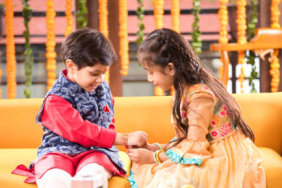 Rakhi CelebrationFancy Dress Competition (On the occasion of Independence Day)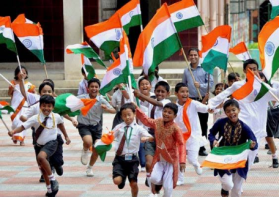 Janmashtami CelebrationPoem Explore- English Recitation CompetitionAugust-Rakhi CelebrationFancy Dress Competition (On the occasion of Independence Day)Janmashtami CelebrationPoem Explore- English Recitation Competition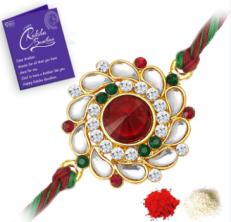 